Картинки, которые использовались во время урока учителем:   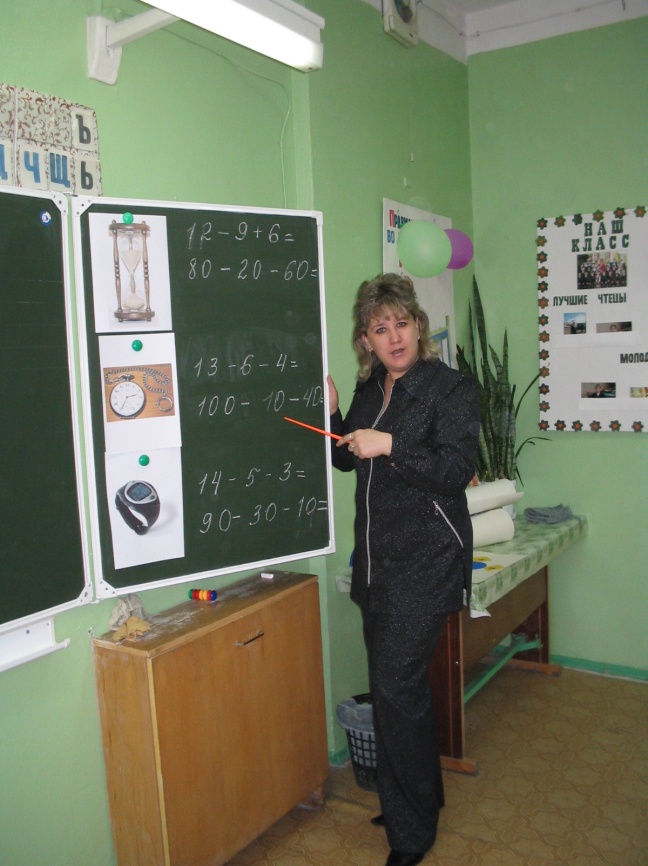 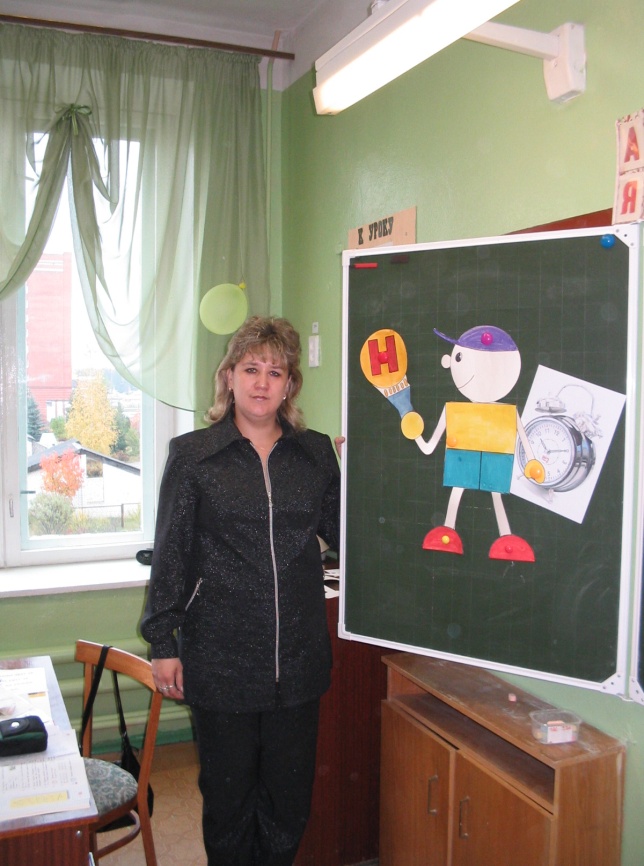 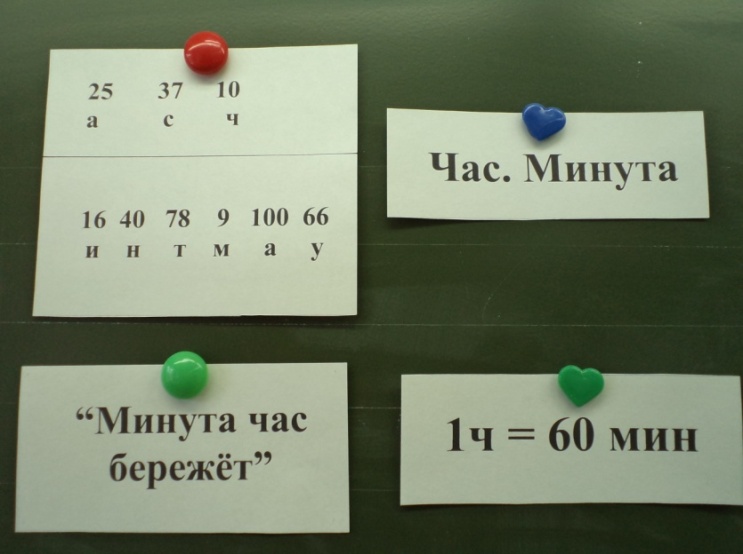 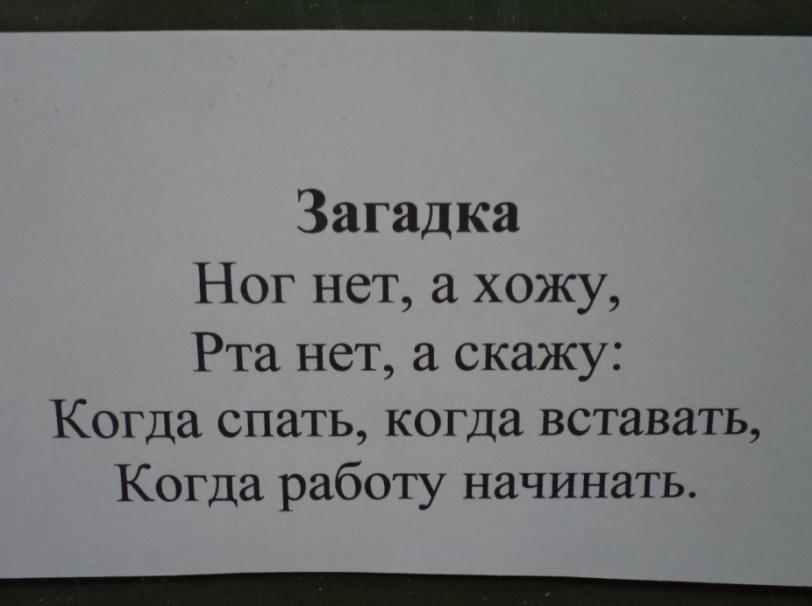 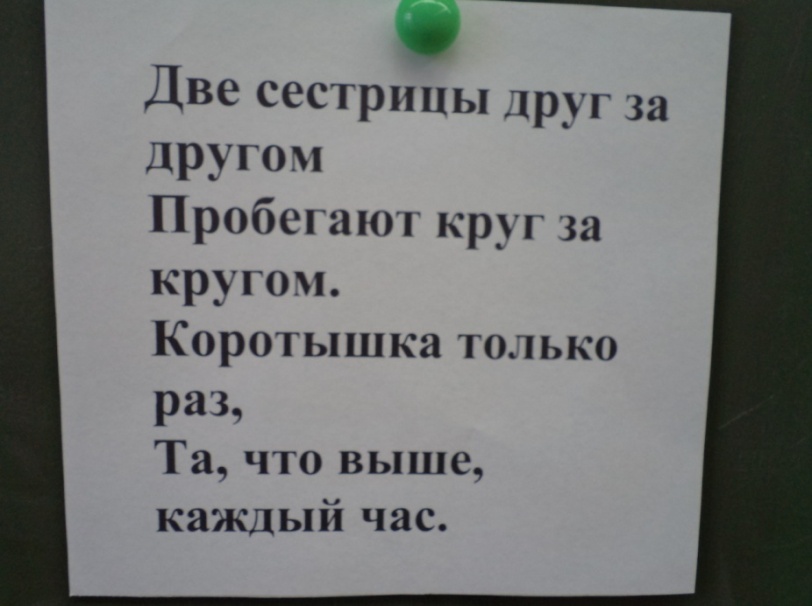 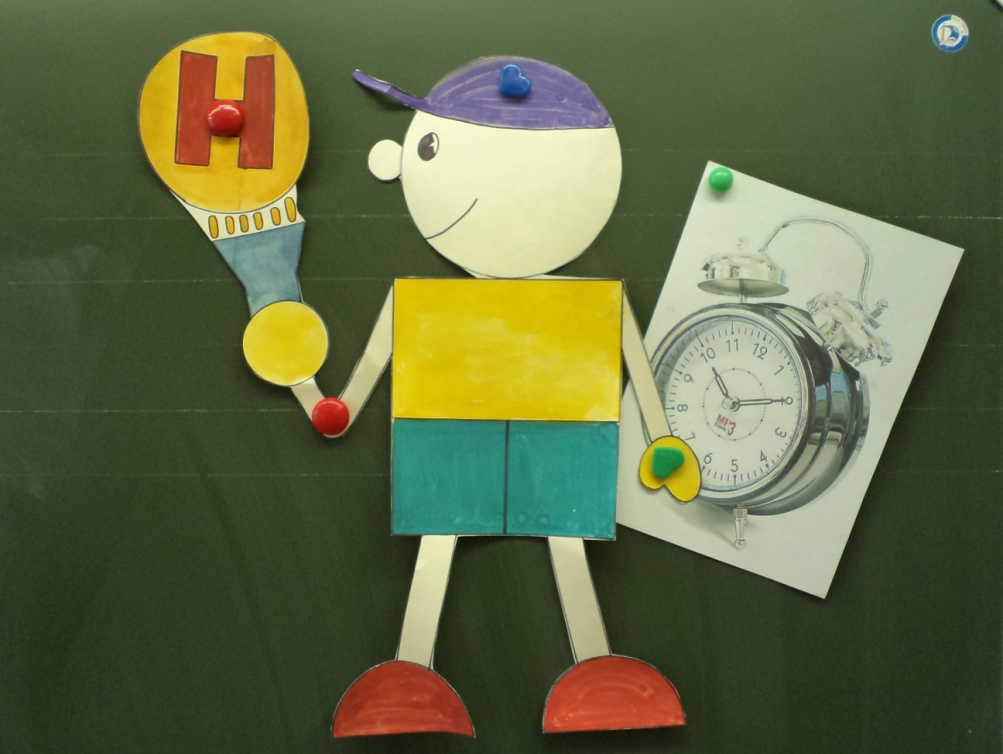 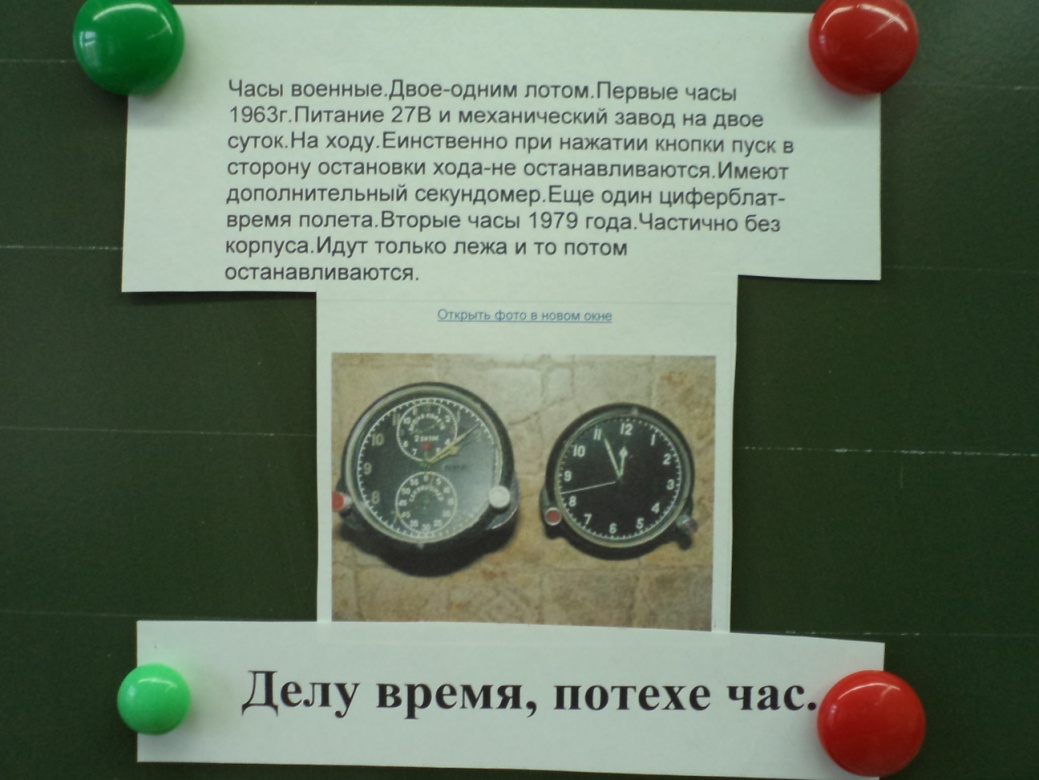 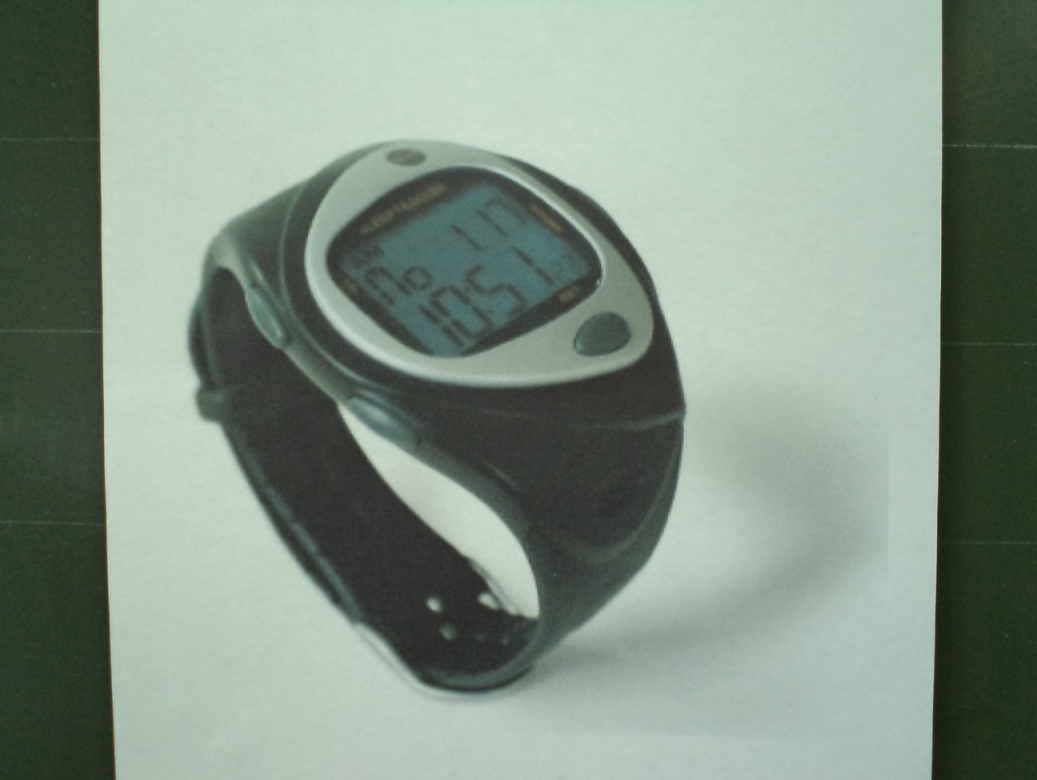 Электронные часы.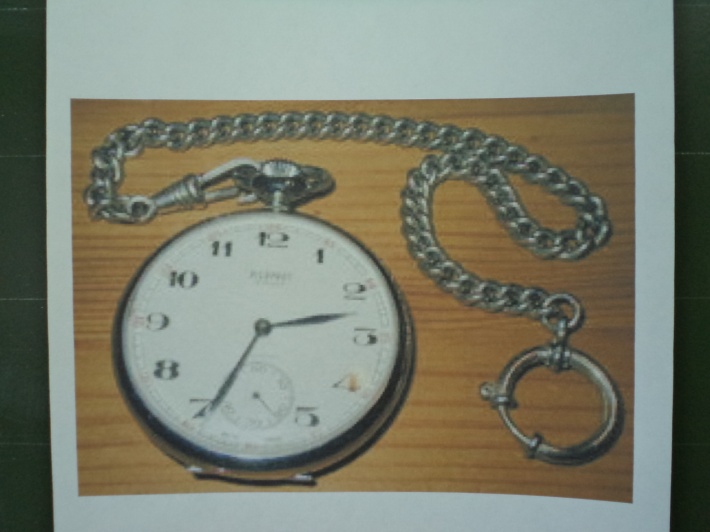 Механические часы.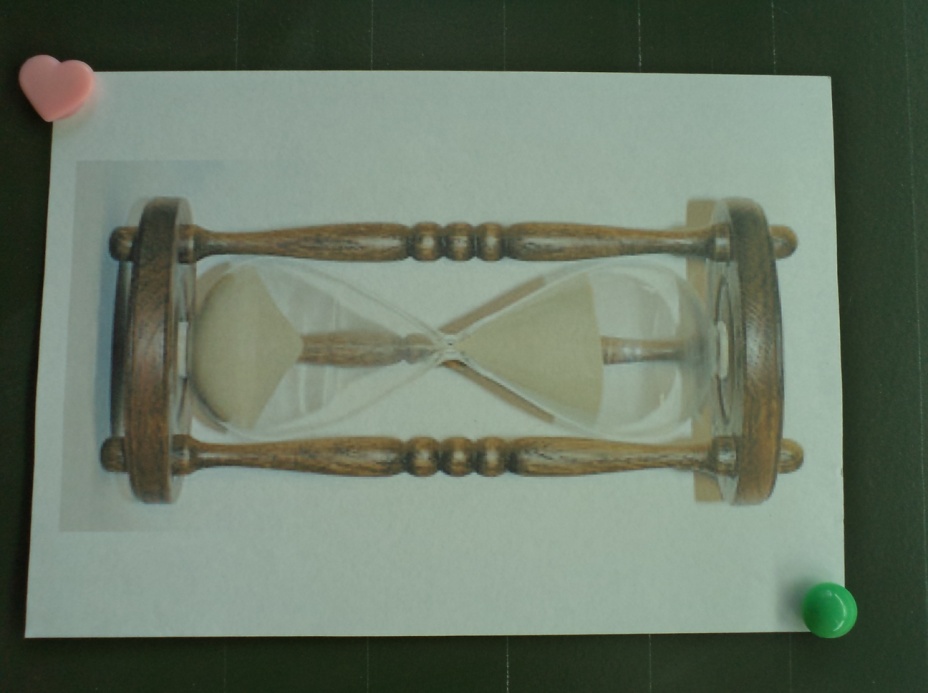 Песочные часы.